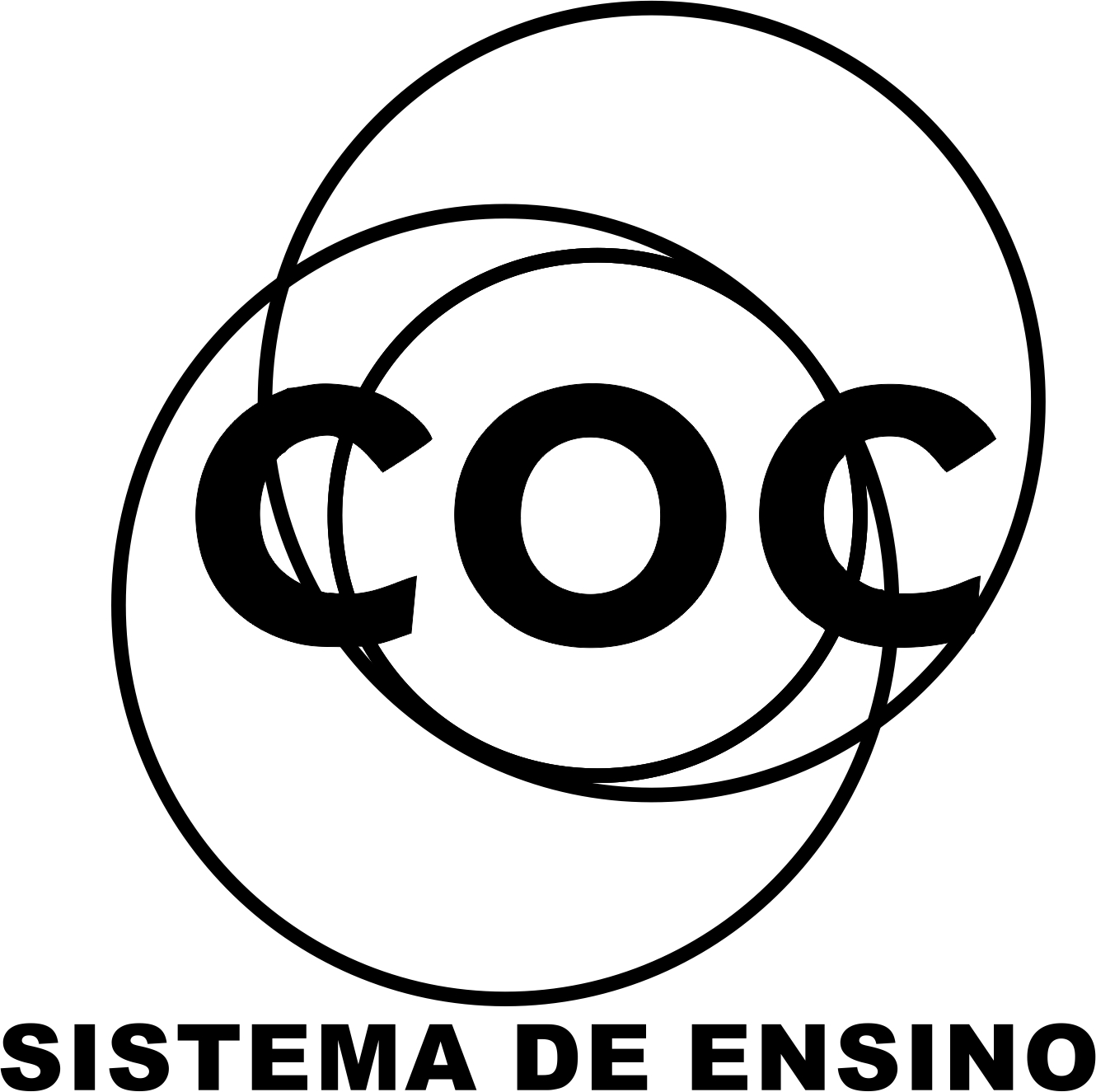 AT THE DOCTOR´S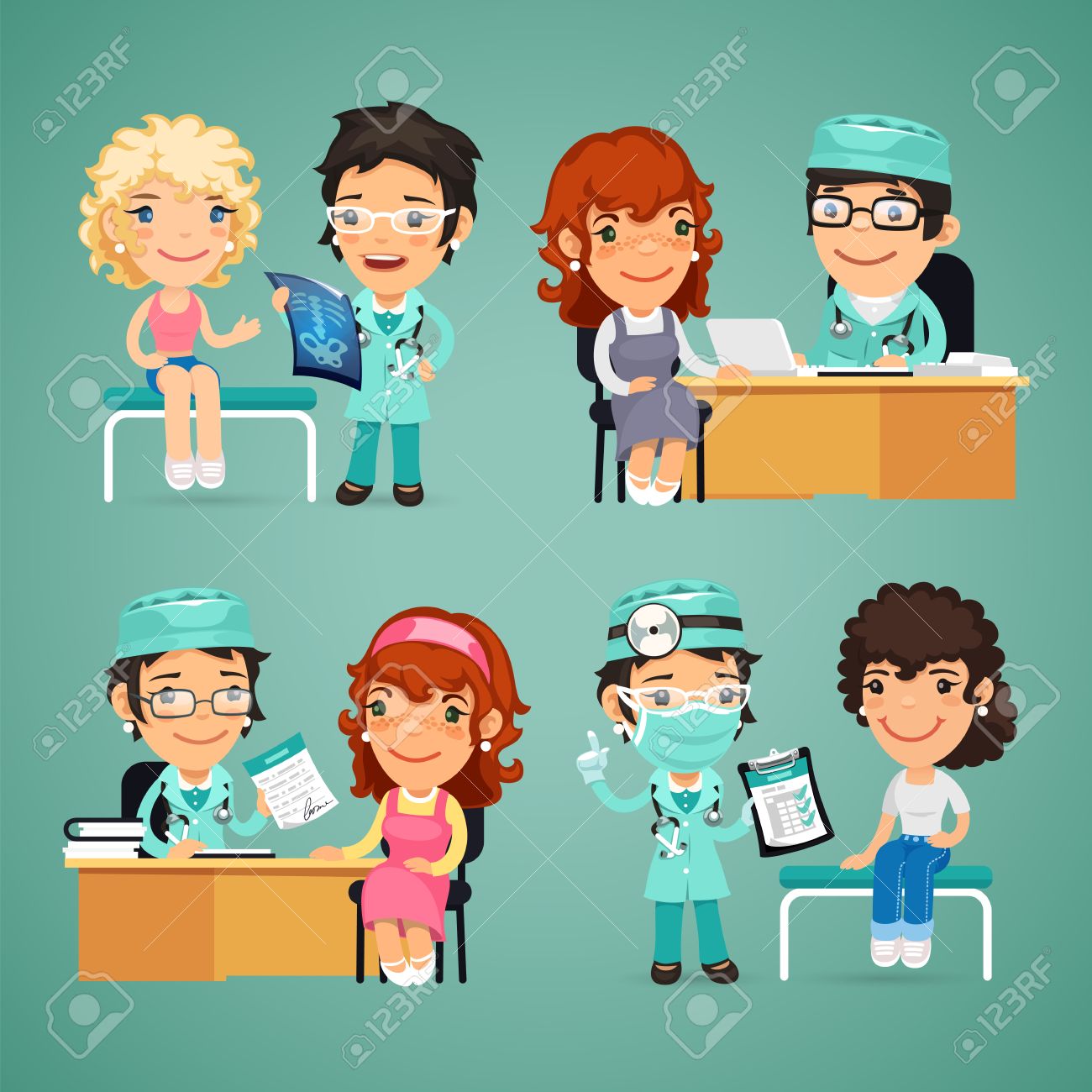 Doctor: What´s wrong Mary?Mary: I am sick, I have a headache and a fever. I have a cough and sore throat, too. I think I have a ________________________________.Doctor: Take this medicine Mary.Mary: Ok, doctor. Goodbye. 1- The illness´s name that complete the text is: (O nome da doença que completa o texto é:a) cold b) coughc) feverd)earachee) headache2- I am sick, I have high temperature and body ache. I have been all day in the bed because it. I think I have a:________________________________. ( Eu estou doente, tenho a temperatura alta e dor no corpo. Eu estive o dia todo na cama. Eu acho que eu tenho uma:___________________________):3- Look the picture and choose the correct word: ( Olhe a imagem e escolha a palavra correta:)She has a _________________________.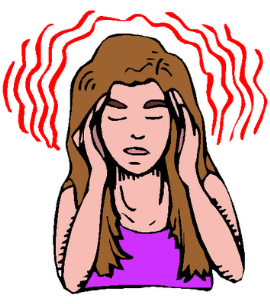 a) cold b) coughc) feverd)earachee) headache4- Name this parto f the body. (Nomeie cada parte do corpo: )- 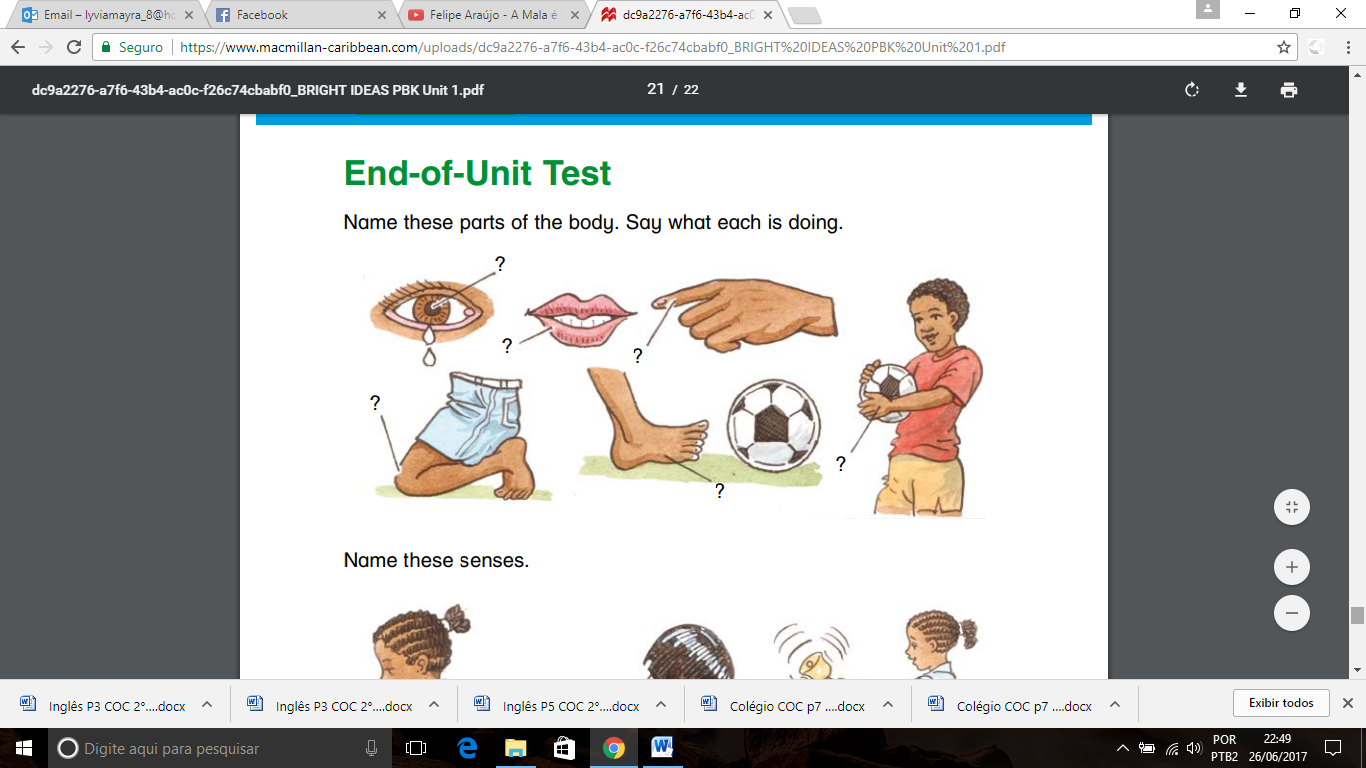 ______________________   ___________________    _________________________5- Where is my mouth? (Onde fica a minha boca?)____________________________________________________________________________________________________________________________________________6- What´s missing in the boy?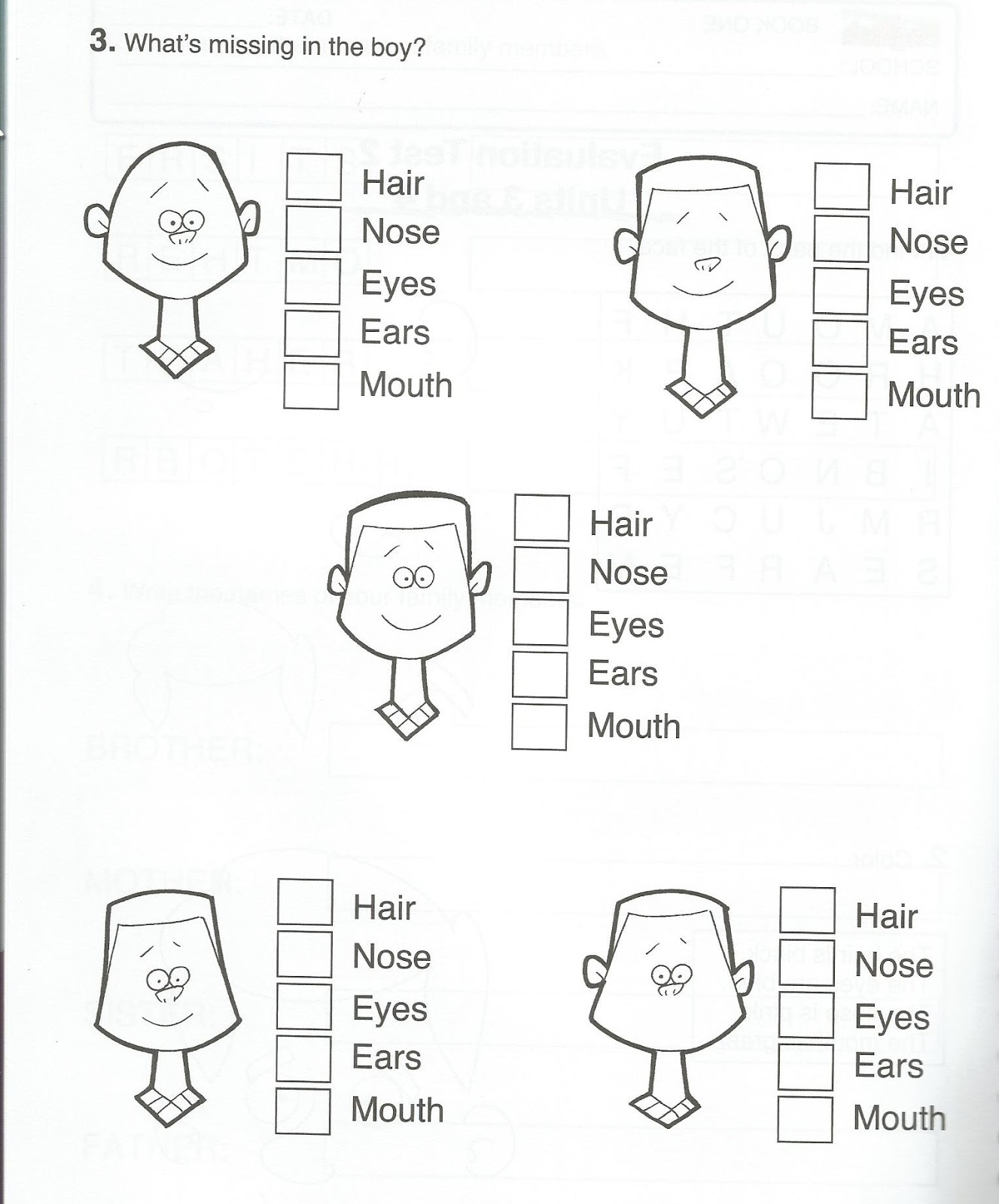 7 Put the parts of  the body name: (Ponha os nomes das parts of the body:)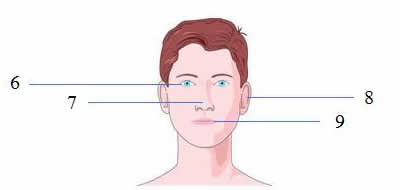 8- Choose the correct words to complete the sentence: (Escolha a correta palavra para completar a sentença:)(toothache -  backache  - headache  -  sore throath   -  fever  - cold   -  earache)   a)                                                        b)  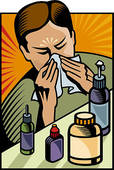 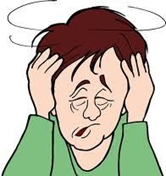 He has got a____________________.                     He has got a ____________________.c)                                            d)  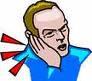 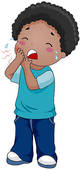 He has got a ___________________.            He has got a _______________________.Medicine Vocabulary: Medicine - drug grocery  - “over the counter” -  generic brand   -   expensive .You are sick. You need medicine. Medicine is a drug. It helps your body get better.   You buy medicine at the grocery store or the drug store. It is an “over the counter” drug. You do not need a doctor’s note. You buy medicine that is cheap. The store sells a “generic brand.” It is less expensive than a name brand.9- Circle the correct word. Write the word. 1. You are sick. You need ____________ (medicine/money). 2. Medicine is a ___________ (cold/drug). 3. You buy medicine at the __________ (grocery/clothes) store. 4. You buy an “_______ (under/over) the counter” drug. 5. You buy medicine that is ________ (expensive/cheap). 6. The store sells a ____________ (generic/name) brand.10- Match the word and the definition: 1. Medicine                                                                  a. helps you get better 2. Over the counter                                                    b. store sells a cheap drug 3. Drug                                                                          c. a kind of drug 4. Generic brand                                                         d. buy medicine at the store